 В средней группе №6 «Светлячок» прошла традиционная, осенняя выставка работ родителей с детьми на тему «Осенняя фантазия». Осень - прекрасное время года, пора фантазий и творчества, когда родители и дети, совместно, мастерят и творят из природного и бросового материала волшебные поделки. Работы получились прекрасные, интересные, творческие. Огромное спасибо родителям за активное участие, за прекрасные, интересные, творческие работы.И мы, с удовольствием, представляем вашему вниманию работы наших детей и их родителей.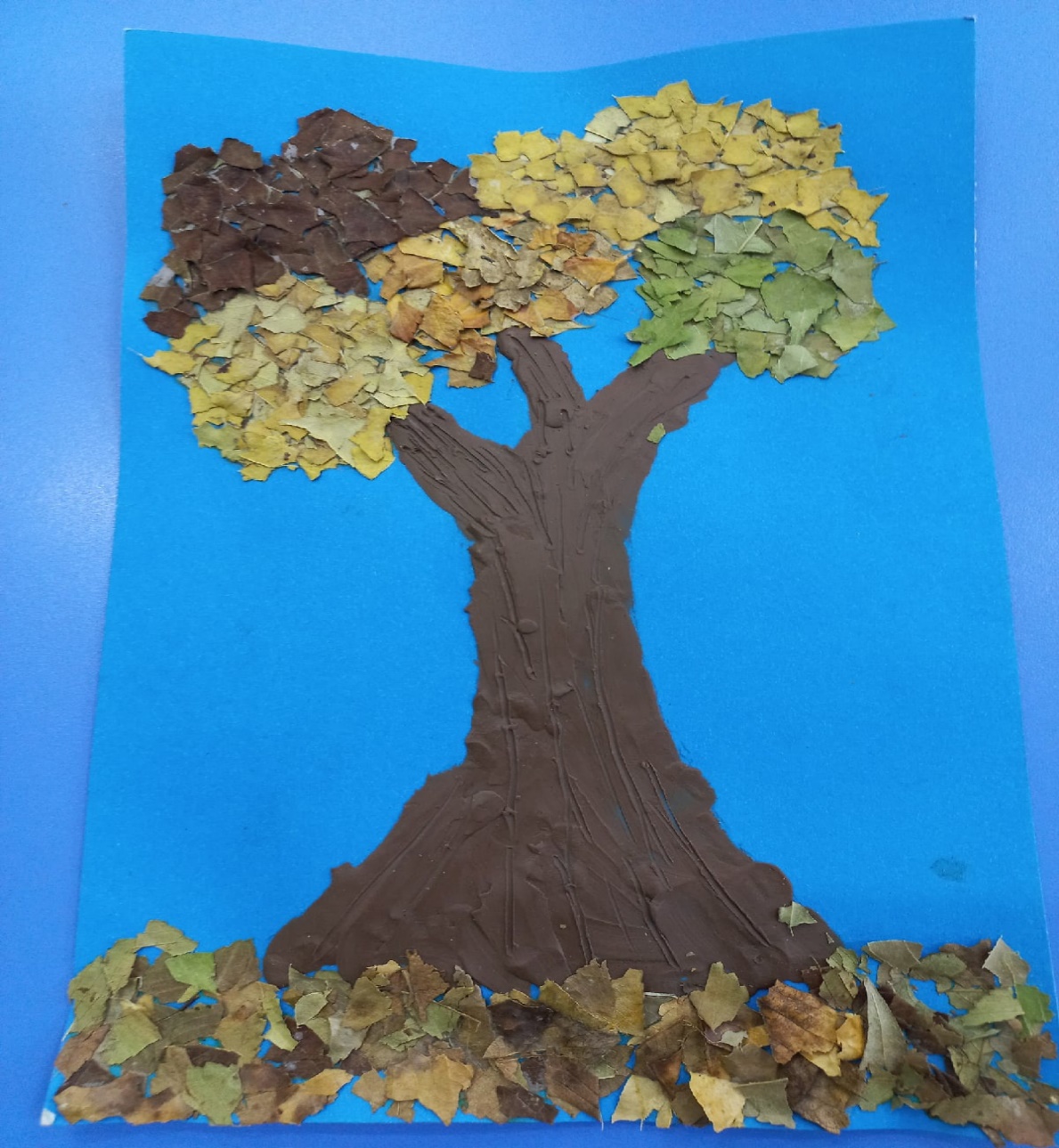 «Волшебное дерево»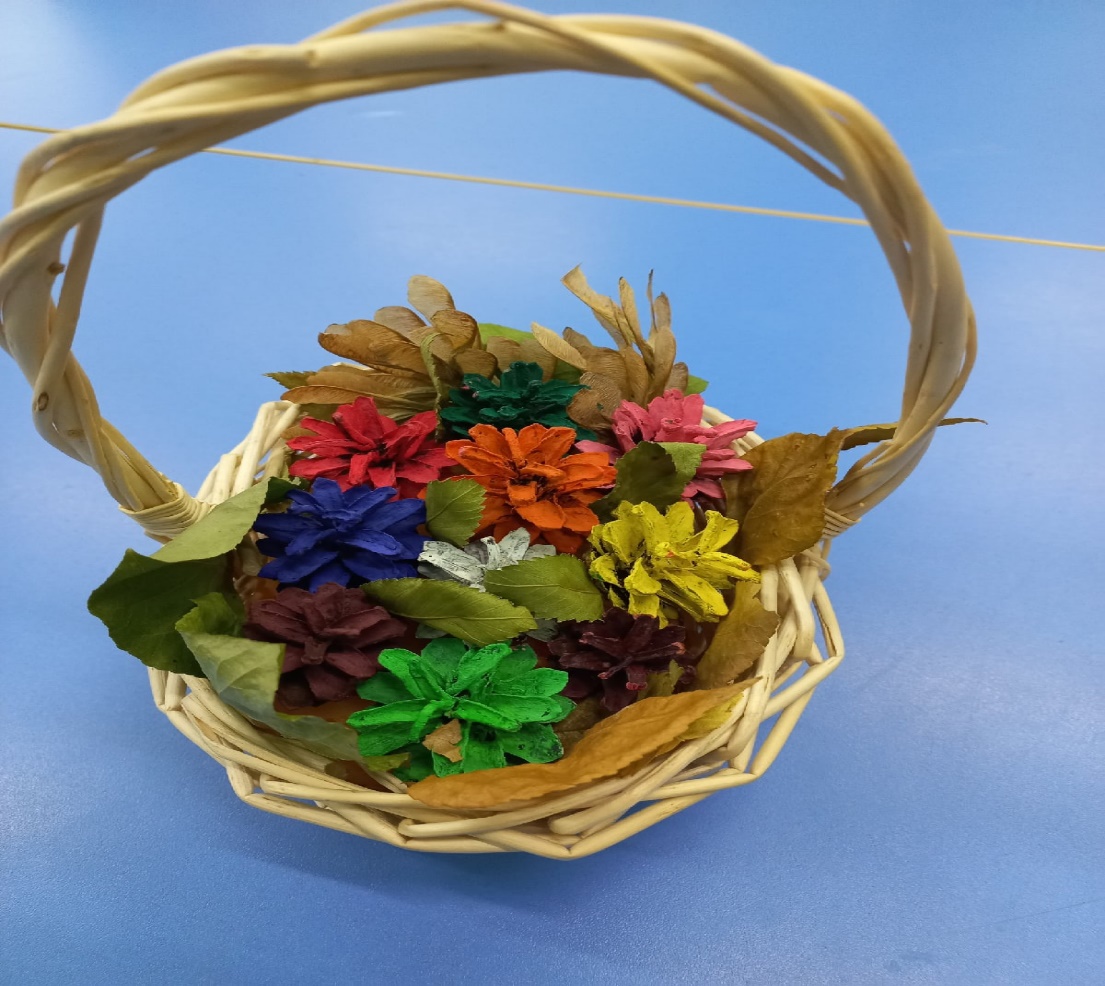 «Разноцветные шишки»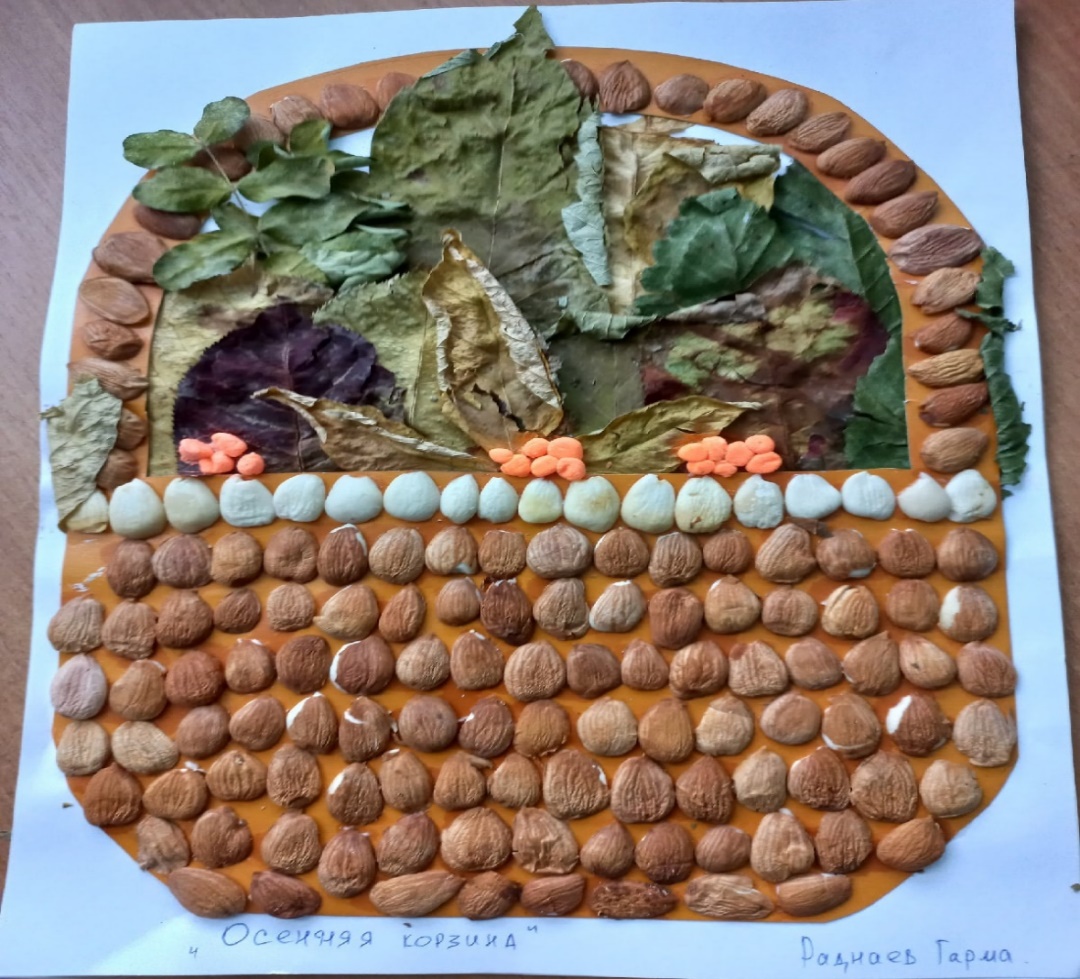 «Осенняя корзинка»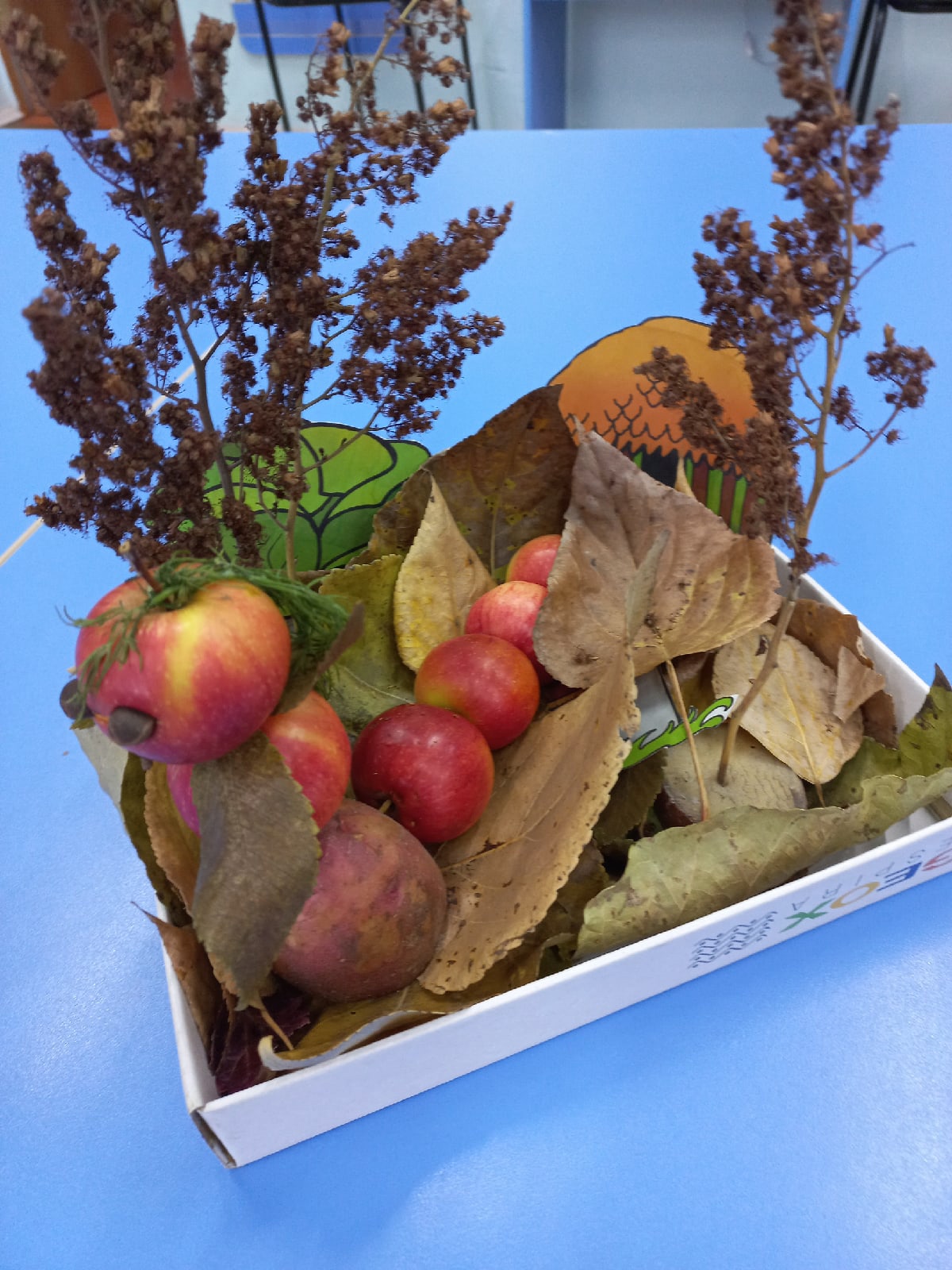  «Гусеница- красавица»»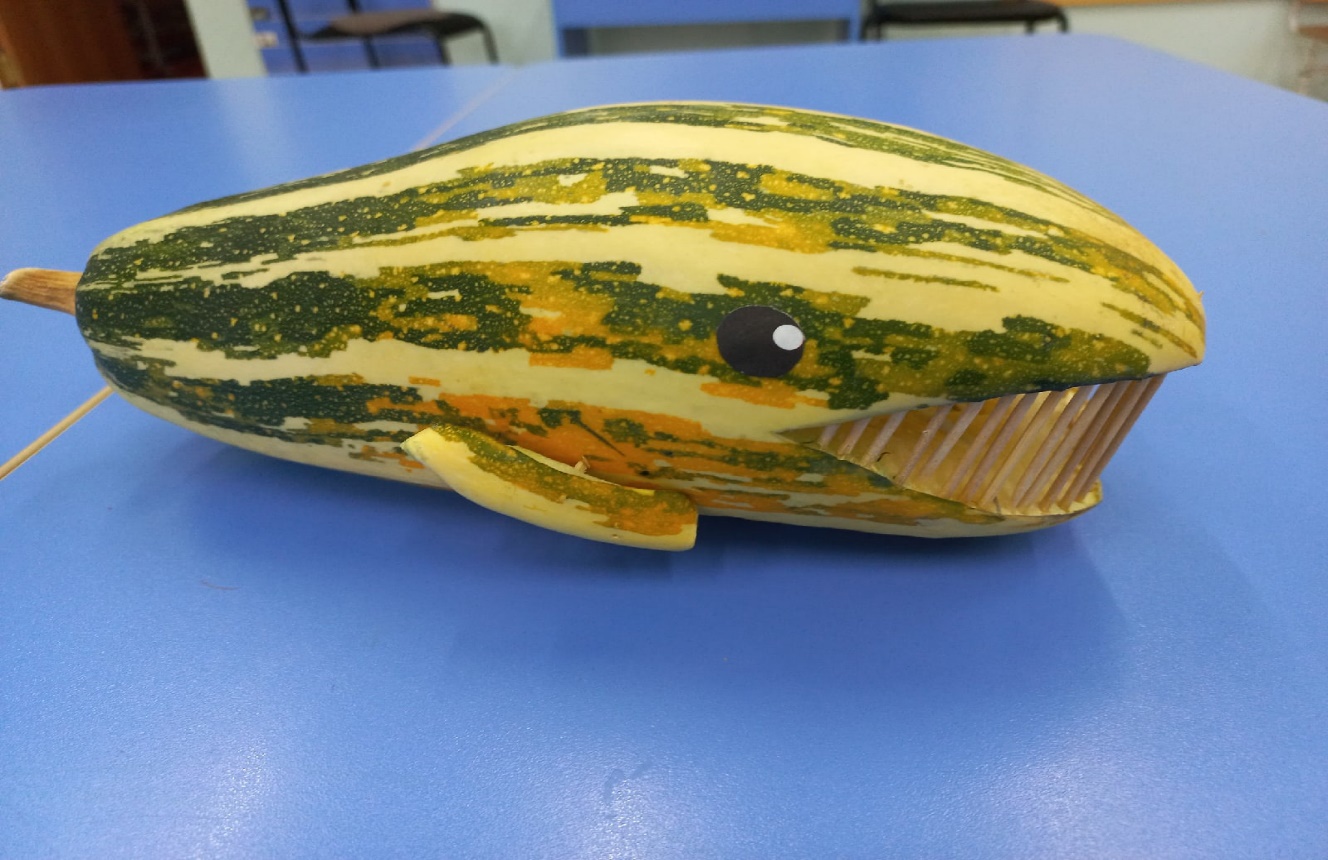 «Чудо – Юдо, рыба Кит»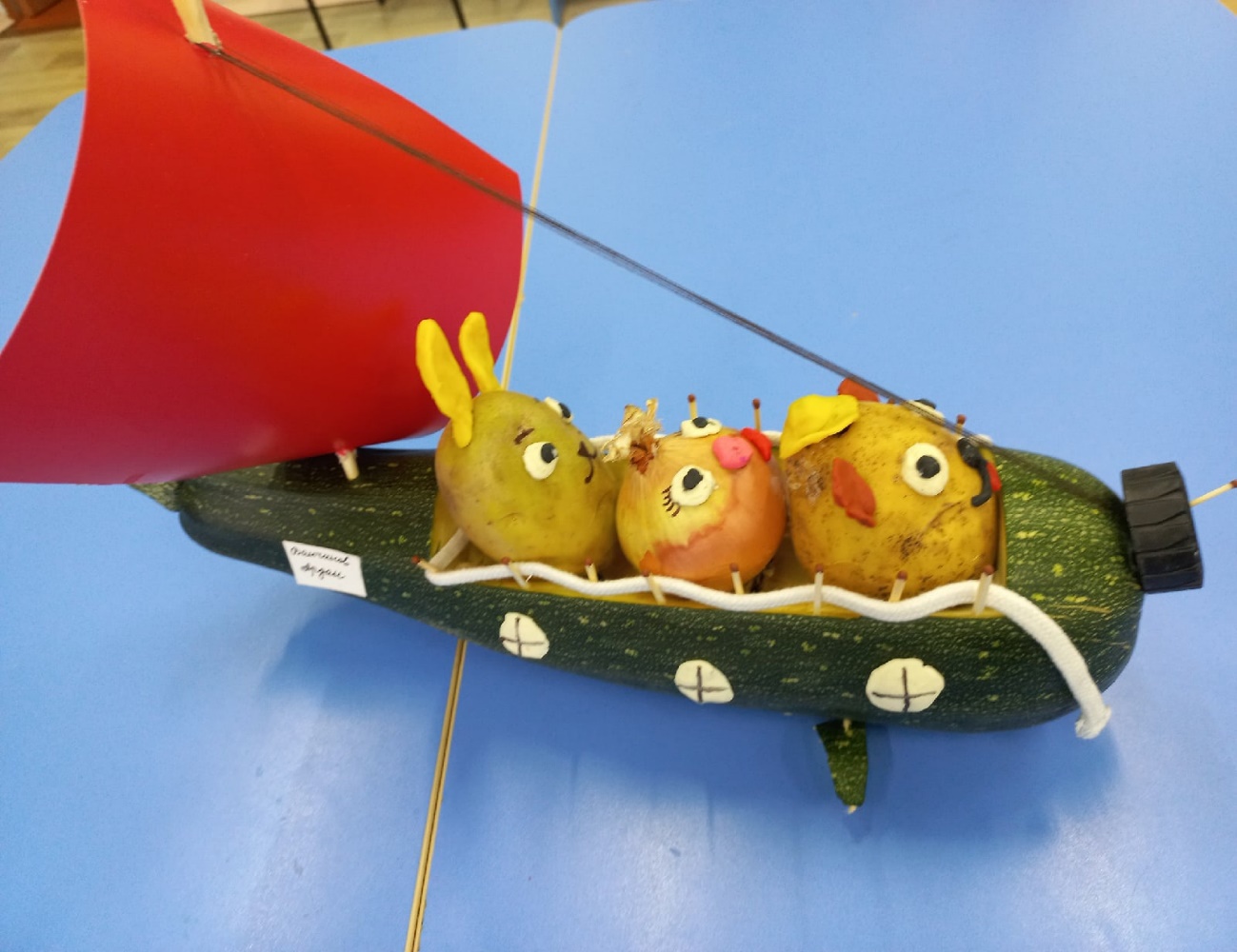 «Водное путешествие Смешариков»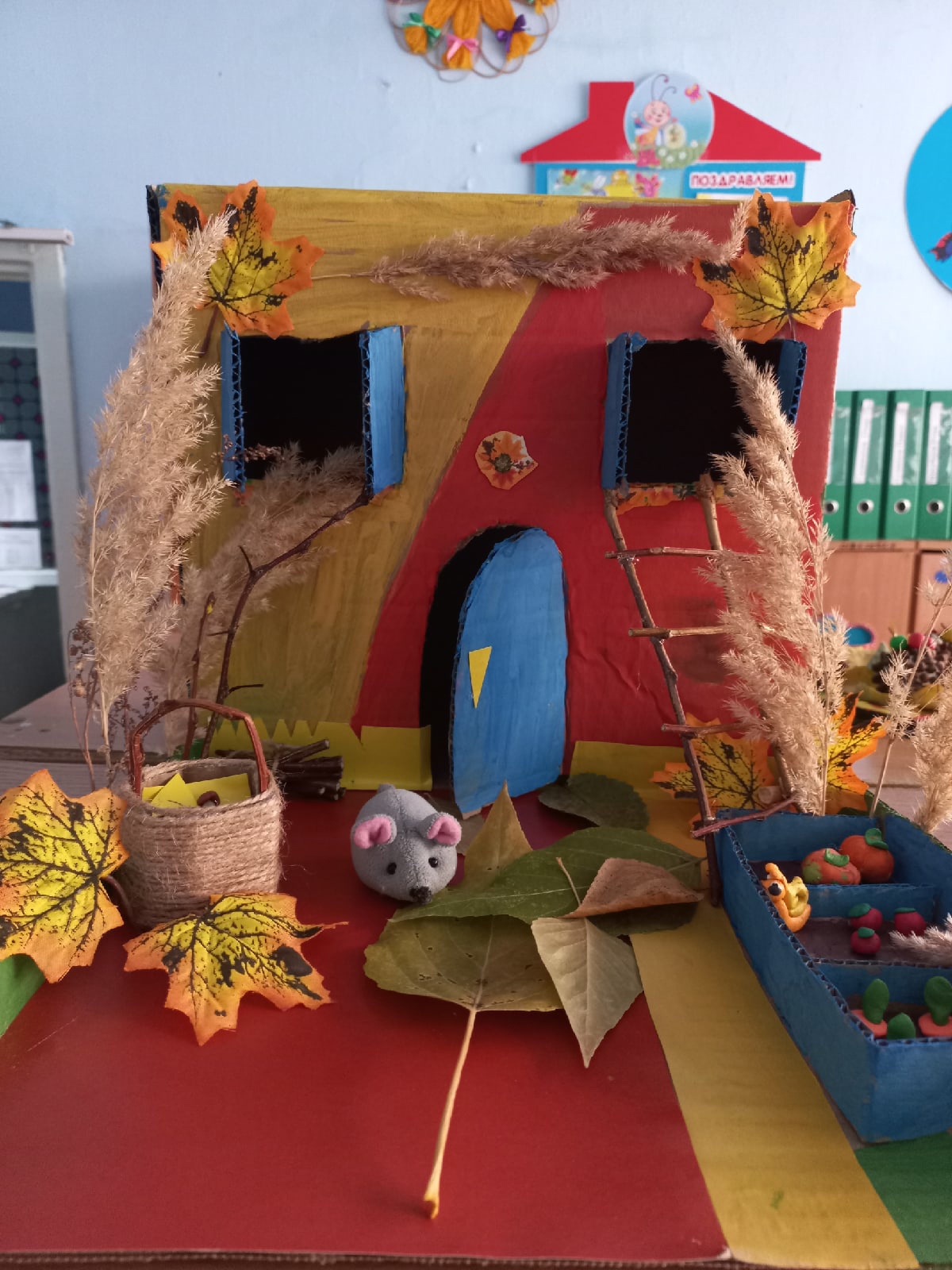 «Терем –теремок»                              «Как ежики готовятся к зиме»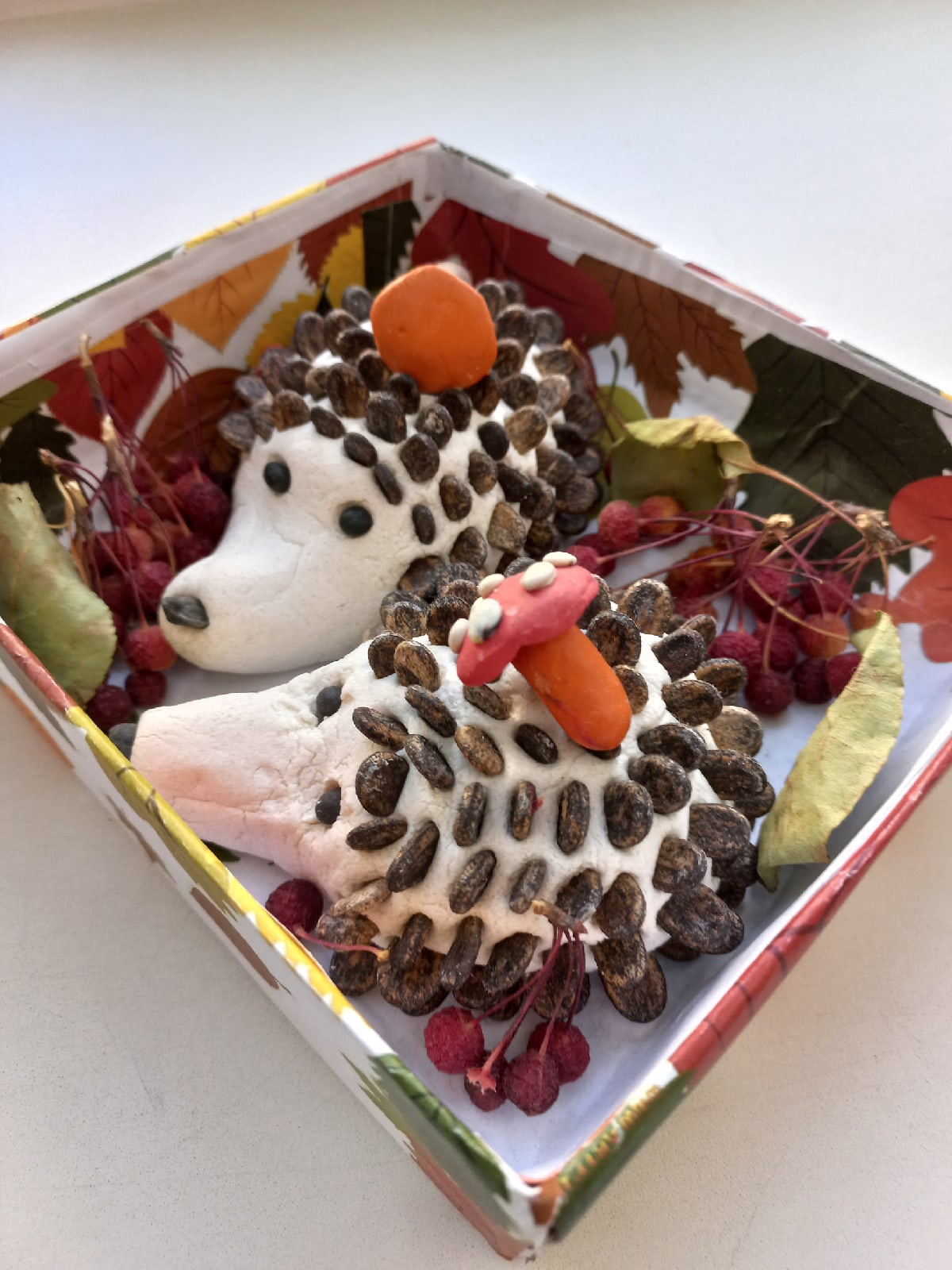 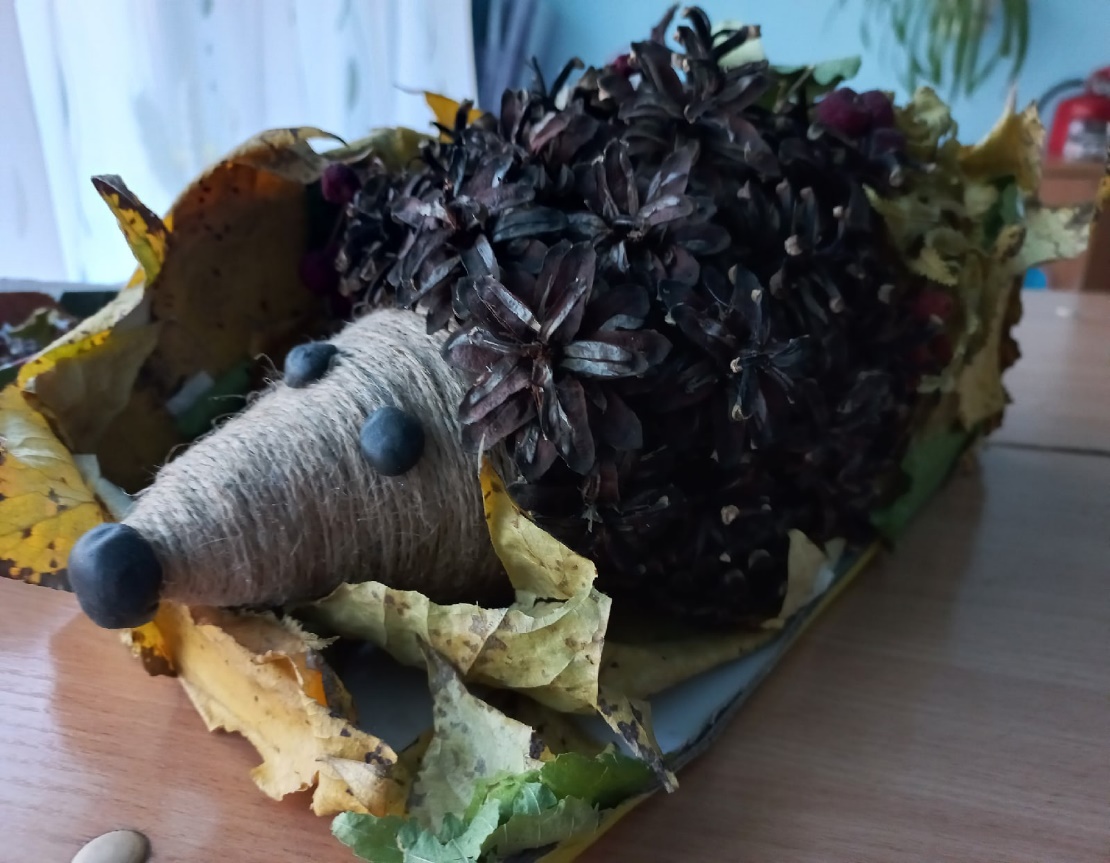 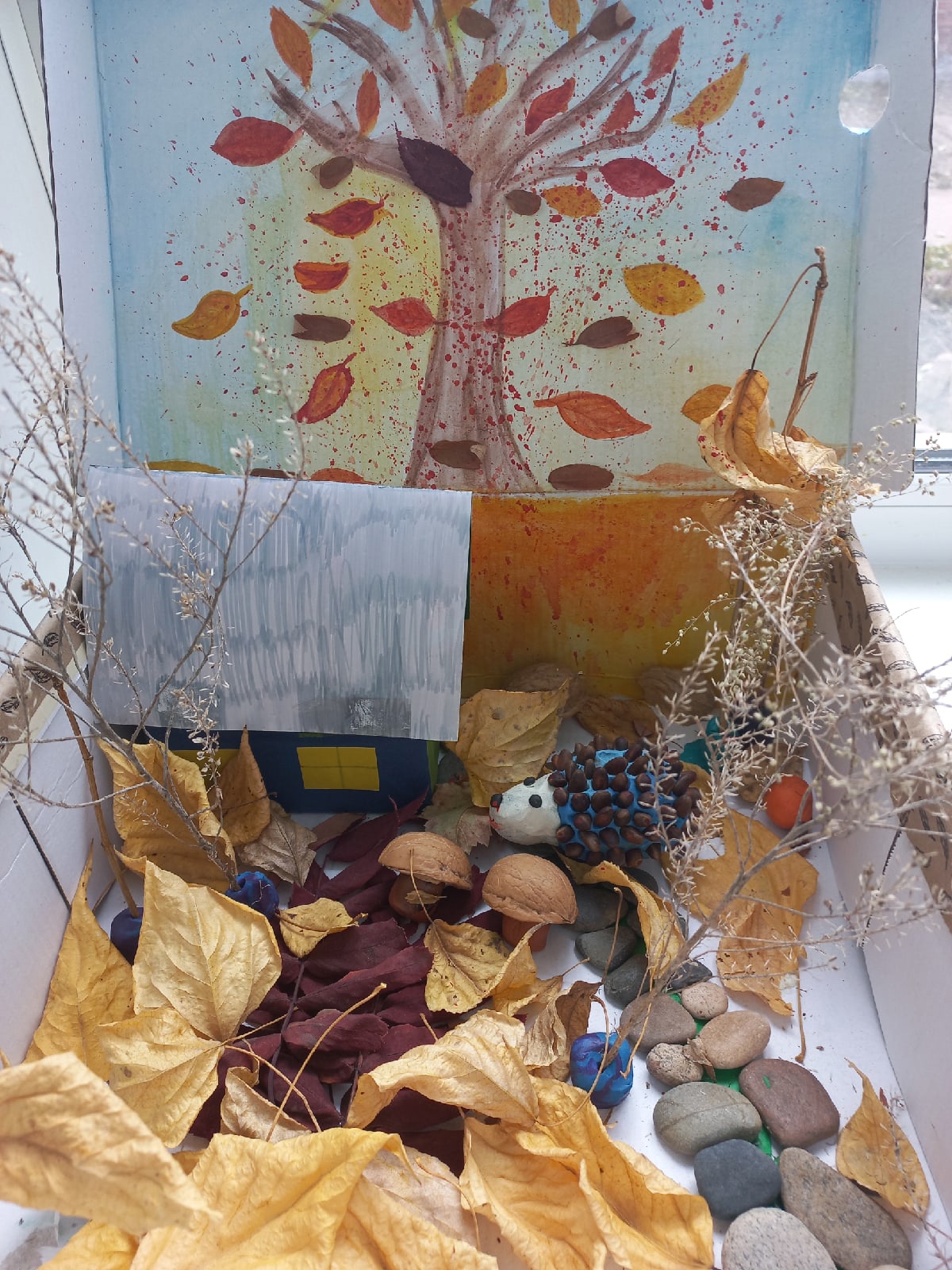 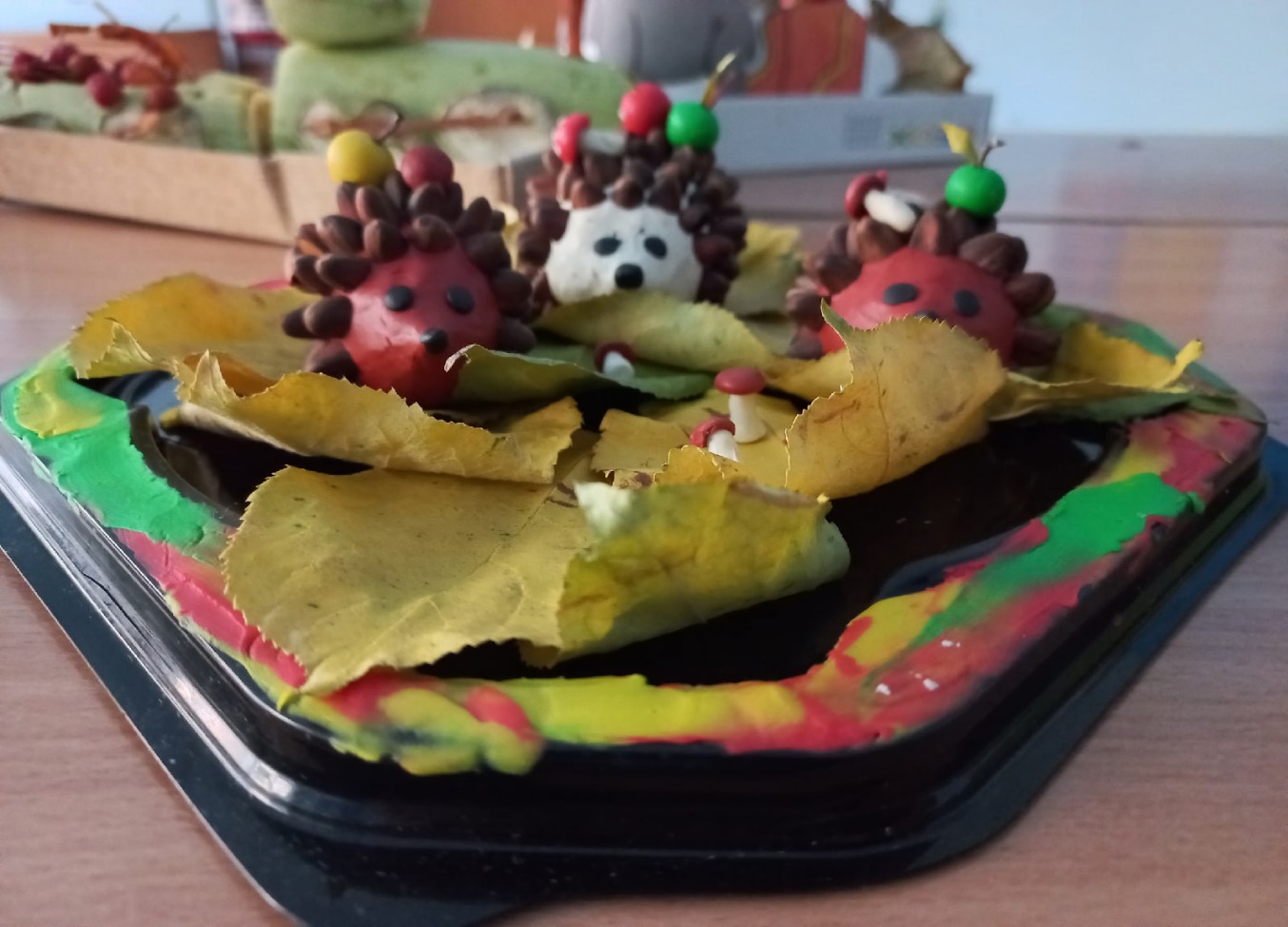 «Мама Свинка с поросятами»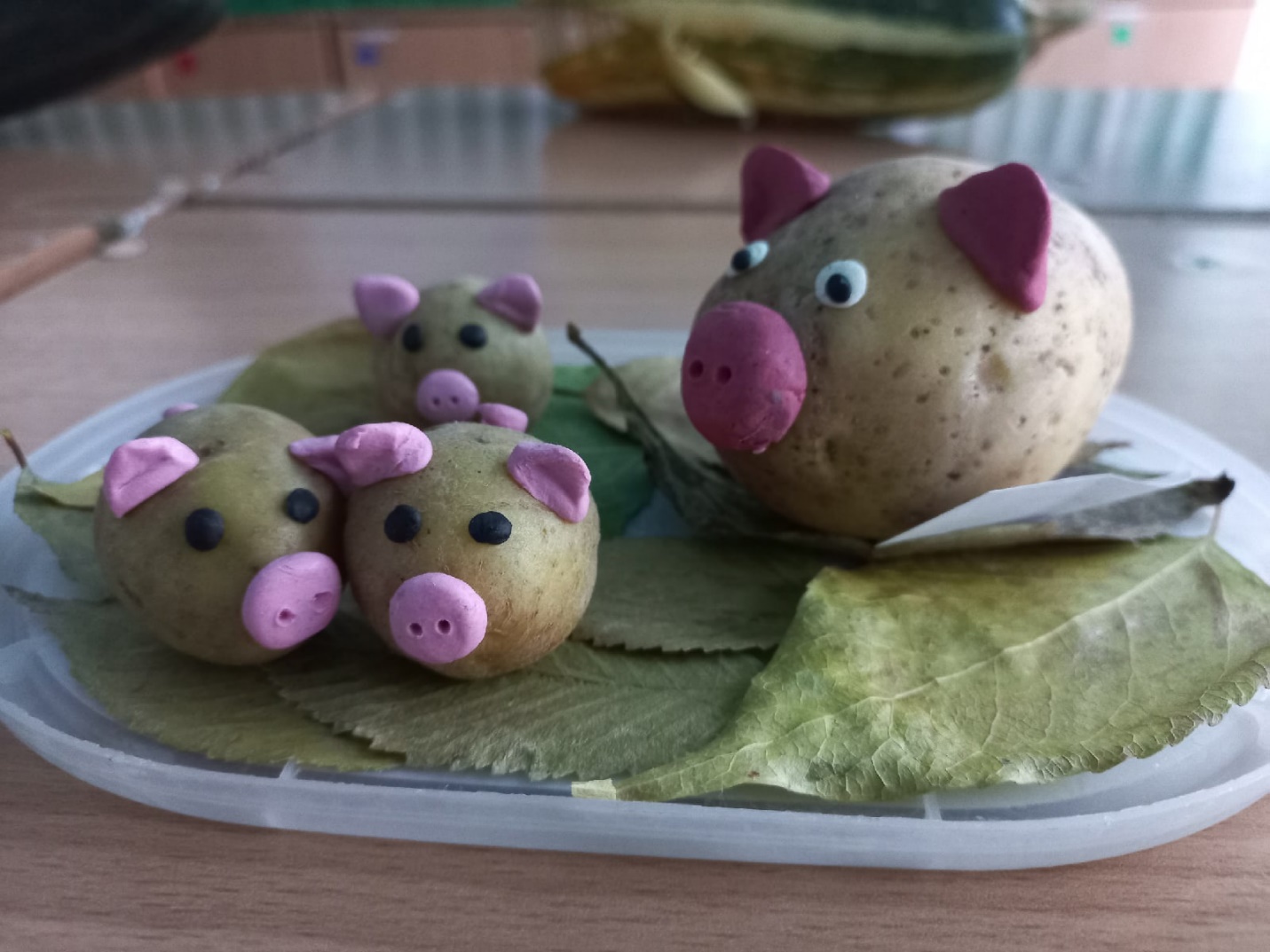 